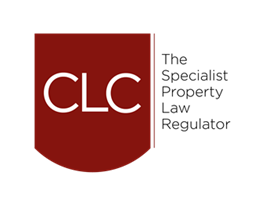 STATEMENT OF RELEVANT WORK EXPERIENCE Registered Probate Technician Application 4. PROGRESSION ONTO THE LEVEL 6 DIPLOMA IN PROBATE LAW AND PRACTICEPlease note. The CLC may as part of its standard application checks speak with Authorised Persons who have certified documentation.Acting under supervision Acting under supervision TICK12345678910111213141516Applicants Name (in Capitals)SignedDatePreferred EmailMobile Phone Date of Birth If any of the above details change please let us know by email to traineelawyer@clc-uk.org If any of the above details change please let us know by email to traineelawyer@clc-uk.org Authorised Person Name [IN CAPITALS]Signed:                                                                                 Date:Signed:                                                                                 Date:Signed:                                                                                 Date:Signed:                                                                                 Date:Licensed Conveyancer     Licensed Probate Practitioner     Solicitor     FCILEx Licensed Conveyancer     Licensed Probate Practitioner     Solicitor     FCILEx Licensed Conveyancer     Licensed Probate Practitioner     Solicitor     FCILEx Licensed Conveyancer     Licensed Probate Practitioner     Solicitor     FCILEx Licence or Practicing Certificate numberIn what capacity are you verifying the applicant?Work Email:                                                                          Work Phone:Work Email:                                                                          Work Phone:Work Email:                                                                          Work Phone:Work Email:                                                                          Work Phone: